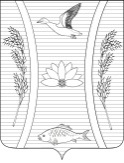 АДМИНИСТРАЦИЯ ЧЕРНОЕРКОВСКОГО СЕЛЬСКОГО ПОСЕЛЕНИЯСЛАВЯНСКОГО  РАЙОНА    ПОСТАНОВЛЕНИЕ17.12.2019                                                                                                 № 244станица ЧерноерковскаяО внесении изменений в постановление главы администрации Черноерковского сельского поселения Славянского района от 26 ноября 2018 года № 206 «Об утверждении Порядка осуществления контрольно – ревизионным отделом администрации муниципального образования  Черноерковское сельское поселение Славянского района полномочий по внутреннему муниципальному финансовому контролю»В соответствии со статьей 269.2 Бюджетного кодекса Российской Федерации п о с т а н о в л я ю:1. Внести в постановление администрации Черноерковского сельского поселения Славянского района от 26 ноября 2У18 года № 206 «об утверждении порядка осуществления контрольно – ревизионным отделом администрации муниципального образования Черноерковского сельского поселения Славянского района полномочий по внутреннему муниципальному финансовому контролю» следующие изменения:1) приложение к постановлению дополнить пунктом 5.2.1. и 5.2.2. следующего содержания:«5.2.1. По решению органа внутреннего государственного (муниципального) финансового контроля срок исполнения представления (предписания) органа внутреннего государственного (муниципального) финансового контроля может быть продлен в порядке, предусмотренном федеральными стандартами внутреннего государственного (муниципального) финансового контроля, но не более одного раза по обращению объекта контроля»;«5.2.2. В представлениях (предписаниях) органа внутреннего государственного (муниципального) финансового контроля не указывается информация о бюджетных нарушениях, выявленных по результатам внутреннего финансового контроля и внутреннего финансового аудита, при условии их устранения».2. Контроль за выполнением настоящего постановления оставляю за собой.3. Постановление вступает в силу со дня его подписания. Глава Черноерковского сельского поселения                                                                       Н. П. Друзяка